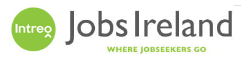 Childcare Assistant – CE SchemeDuties to include: Assist with the daily, weekly planning of Crèche activities. Play an active role in the daily activities with the children. This is a development opportunity and full training will be given.Location: Pooh Bears, Loughlinstown Community Rooms, Loughlinstown.Job Title: Childcare AssistantHours: 19.5hrs /weekSkills Required: No experience necessary as full training will be provided.Ref: CE – 2222431Contact: Local Intreo Office / LESEdel KinsellaCommunity Employment SupervisorDun Laoghaire Rathdown Community Employment SchemeLoughlinstown. Mobile: 087 6900211eastcoastscheme@gmail.com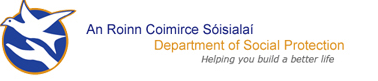 